         Injury Report Log                  Child Care Center: _______________________________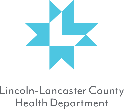 L.M.C. 8.14.095 Injury Reporting: The operator shall maintain a list of all child injuries that require medical attention from a health care professional on a form provided or in a format approved by the Health Director. At a minimum, the list shall include: injured child’s name, place, date and time injury occurred, type of injury, body part affected and medical services received. This form shall be kept on the premises for a minimum of two years.	For more information on injury reporting: 402-441-6220 or childcare@lincoln.ne.gov		         Injury Report Log                  Child Care Center: _______________________________L.M.C. 8.14.095 Injury Reporting: The operator shall maintain a list of all child injuries that require medical attention from a health care professional on a form provided or in a format approved by the Health Director. At a minimum, the list shall include: injured child’s name, place, date and time injury occurred, type of injury, body part affected and medical services received. This form shall be kept on the premises for a minimum of two years.	For more information on injury reporting: 402-441-6220 or childcare@lincoln.ne.gov		Date/TimeChild's Name/AgeType of Injury/Area of body(e.g. cut lip open)How/where injury occurred (e.g. running on playground, tripped and hit lip on edge of the slide )Care Received/Medical Provider(e.g. 3 stitches / Urgent Care)Staff InvolvedDate/TimeChild's Name/AgeType of Injury/Area of body(e.g. cut lip open)How/where injury occurred (e.g. running on playground, tripped and hit lip on edge of the slide )How/where injury occurred (e.g. running on playground, tripped and hit lip on edge of the slide )Care Received/Medical Provider(e.g. 3 stitches / Urgent Care)Staff Involved